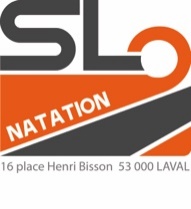 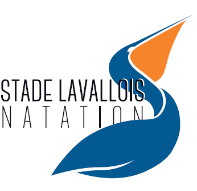 ASSEMBLEE GENERALE STADE LAVALLOIS NATATIONSaison 2020 – 2021Laval le vendredi 19 novembre 2021Allocution de Jérôme Connan, co-président Nous vous remercions tous, d’être présents à cette AG du SLN. Certains sont venus à la réunion de rentrée du club pensant que c’était l’AG, cette fois-ci, c’est la bonne !Pour commencer un merci chaleureux à quelques personnes qui permettent au club de fonctionner tout au long de l’année :Madame Céline Loiseau, conseiller municipal à la mairie de Laval, en charge de la jeunesse et sports et vice-présidente à Laval Agglo en charge du sport représentée ce soir par Mme Solange Bruneau, conseillère municipale à l'attractivité de la ville et Monsieur Thierry Prat, chef de service des piscines Laval Agglo.L’équipe du Stade Lavallois Omnisports représenté ce soir par madame Brigitte Aulnette et monsieur Jacques LefebvreL’équipe du comité départemental de natation de la Mayenne représenté par son président monsieur Jean-Christophe Roland.Je pense qu’il est important que je présente les différents membres du bureau et les rôles respectifsAnne-Gaëlle Lannic, co-présidenteChristèle Lataste, secrétaireJérémie Perin, trésorierDamien Berson, trésorier adjointRégine Olivier, en charge de la gestion des salariésBernard Layer, responsable de la formation et suivi des encadrantsPhilippe Saboureau avec sa double casquette d’élu au sein du CD53, en charge des officiels indispensables à la bonne tenue des compétitionsNathalie Roland, responsable boutiqueFabien Godel, en charge de la communication et photographe émériteAnthony Ferré, bénévole tout terrain, chargé des contrôles sanitaires et sécuritéChacun d’entre nous a des fonctions spécifiques mais nous sommes une équipe et nous travaillons en équipe.Comme vous le savez, la saison 2020 / 2021 a été marquée par une réduction importante de la pratique sportive, la quasi-absence de compétitions, de rencontres, de partage et de convivialité. La situation sanitaire a demandé beaucoup d'adaptation, de flexibilité et de compréhension et nous vous en remercions sincèrement. Nous avons eu 3 objectifs principaux tout au long de la saison passée :

• En priorité absolue, faire nager le plus de monde possible. A chaque nouvelle directive, nous avons travaillé en étroite collaboration avec la direction de la piscine St Nicolas pour trouver de nouveaux créneaux, optimiser l’organisation des groupes pour que toutes les structures utilisant la piscine puissent proposer un retour au bassin à leurs licenciés... Cela nous a permis d'assurer une poursuite d'une partie des activités du club. Malheureusement les plus jeunes n'ont pu revenir qu'en toute fin de saison.
• Notre deuxième objectif a été de travailler sur un nouveau projet de club pour les années à venir : définir notre mission, nos valeurs, nos axes prioritaires en tenant compte de la nouvelle politique de Laval Agglo qui a créé son école de natation a élargi son offre à d'autres associations et activités. La piscine St Nicolas a également révisé sa politique d’ouverture au public, ce qui n’est pas sans impact pour la disponibilité des bassins. Ce projet s'est concrétisé dès le mois de juin par une nouvelle organisation du club, la nouvelle grille de créneaux et de tarifs pour la rentrée 2021.

• Enfin notre dernier objectif a été de garder le lien avec les adhérents en re-créant les outils de communication (site internet, instagram, Facebook, newsletter), en créant l'évènement « A vos plots » au mois de mai en lieu et place du meeting, pour en faire un objectif sportif pour nos nageurs.De cette 1ère année, la nouvelle équipe du bureau souhaite retenir le positif et rien que le positif. Nous vous remercions encore une fois de votre présence à nos côtés.Bravo à nos jeunes nageurs de l'école de Natation, dont certains ont passé avec succès leurs épreuves FFN en fin de saison. Merci à vous les parents d'avoir su vous adapter à chaque fois aux changements de créneaux... Et un immense merci pour vos messages de soutien qui nous ont fait chaud au cœur dans des moments de découragement. 
Bravo à nos Pass-compétition & Avenirs, nos futurs champions. Malgré la situation 10 enfants ont terminé le Challenge Avenirs.
Bravo à tous nos nageurs compétiteurs qui ont trouvé la motivation et l'envie de continuer les entrainements malgré les incertitudes. Vos performances lors de la reprise des compétitions ont montré que tout le travail de la saison avait été utile.
Un grand bravo à nos coachs, Léa et Jillian, pour leur engagement, mobilisation, adaptation tout au long de l'année. Sans vous, rien n'aurait été possible.
Et un immense merci à tous les bénévoles, membres du bureau, officiels qui se sont mobilisés à chaque sollicitation. L'esprit du club est bien là.Nous avons à cœur de le faire vivre pleinement cette saison avec de beaux moments de convivialité. Merci à nos partenaires de la saison : Gan, Crédit Agricole, Mareau Métal, MP3 plv, Apurna, Signapub, Decathlon, DBS Automobile.C’est l’occasion de mentionner que comme tout club associatif, nous sommes à la recherche de partenaires financiers.Si vous êtes vous-même ou votre entreprise êtes susceptible de nous aider ou si vous avez dans votre réseau un partenaire potentiel, n’hésitez pas à venir nous voir ou nous donner les coordonnées d’une personne à contacter.Présentation du bilan d’activité saison 2020 – 2021 par Anne-Gaëlle Lannic, co-présidente (voir support en annexe)Le Club avait 335 nageurs sur la saison 2020/2021 : c’est une baisse importante de moins 20% en ligne avec les autres clubs de la région (moins 30% dans beaucoup de clubs).En s’adaptant en permanence en fonction des contraintes sanitaires nous avons pu maintenir 88% de semaines d’activité pour les groupes compétition et perfectionnement, 81% pour les avenirs et pass-compétition, 63% pour les groupes grenouille et dauphin, 50% pour les némo et sauv-nage et 38% pour les découvertes.Le meeting du club a dû être annulé. Cependant nous avons pu organiser le 8 mai 2021 un challenge interne avec prise de temps : « A vos plots ».Nous avons accueilli les championnats régionaux été du 2 au 4 juillet 2021. Malgré la météo vraiment pas à notre avantage nous avons mobilisé une équipe de bénévoles motivés pour accueillir près de 200 nageurs et staff sur 3 jours.Nous avons également participé à l’organisation et l’accueil de la coupe de France de Natation estivale du 27 au 29 aout 2021. Un grand merci aux bénévoles et aux jeunes qui se sont mobilisés pour cette manifestation.Nous avons avons re-créé nos outils de communications. De très nombreuses informations sont disponibles sur le site internet du club. Vous pouvez vous abonner à notre page instagram, facebook et chaine youtube pour avoir des nouvelles. Un numéro de téléphone est également maintenant disponible : 07 49 86 76 05.Le mini-bus du club a eu un check-up complet. Il a également été décoré aux couleurs du club chez notre partenaire Signapub.Enfin nous avons préparé la nouvelle saison 2021 – 2022 :Projet du club et axes de développementNouveaux projets pédagogiques et sportifs en fonction des groupesNouveau règlement intérieurNouvelle organisation du pôle apprentissage en 4 groupes (avec des couleurs de bonnets différentes)Nouvelle politique tarifaireLe tout en cohérence avec notre projet associatif : « Le Stade Lavallois Natation a pour mission de faire découvrir la natation sportive au plus grand nombre, de faire progresser chacun, quel que soit son objectif et de promouvoir la compétition pour amener ceux qui le souhaitent au meilleur de leur potentiel ».Avec 4 valeurs clés : plaisir, respect, cohésion et dépassement de soi.Un grand merci à toute l’équipe du bureau pour ce travail collectif. Et de manière plus particulière le club remercie Dominique Curely, membre du bureau du SLN depuis 9 ans, secrétaire adjoint, et qui quitte ses fonctions en cette fin de saison pour d’autres aventures. La nouvelle équipe du bureau remercie particulièrement Dominique pour son accompagnement très précieux tout au long de la saison.Merci également à tous nos bénévoles et officiels pour leur engagement sur la saison.Enfin un grand merci à nos 2 entraineurs, pour leur engagement et motivation dans une période très difficile pour eux, avec beaucoup d’incertitudes, du chômage partiel une bonne partie de l’année, et l’arrêt des compétitions. Félicitations à Léa qui a obtenu un DU nutrition cette année.Bilan Sportif par Léa Pineau et Jillian Lamotte, entraîneurs du Stade lavallois NatationAprès une année de confinement, COVID… nous avions repris le chemin des bassins en septembre 2020 en espérant pouvoir vivre une nouvelle saison avec moins de complications… malheureusement cela ne s’est pas passé comme prévu.Après avoir pu faire (avec des restrictions sanitaires), les pré-saisons à la piscine de Laval les 10 et 11 octobre 2020, notre saison s’est vu s’arrêter nette avec le confinement du mois de novembre 2020.Grâce à notre bassin extérieur, nous avons pu reprendre malgré les différents couvre-feux les entrainements de manière progressive pour l’ensemble de nos groupes.Jusqu’au mois de mai, nous n’avons malheureusement pas pu nous confronter à des chronos, nous avons dû également annuler notre meeting.Cependant, le 8 mai 2021 (date habituelle du meeting), nous avons fait de cette journée, une journée festive avec une prise de temps « à vos plots » pour nos nageurs compétitifs. Cette journée a permis de nous revoir, de reprendre du plaisir tous ensemble et de nous sentir à nouveau un peu plus libre.A la suite de ça, nous avons quand même pu finir la compétition sur quelques compétitions. Voici le bilan pour les Juniors / Séniors :Les championnats de l’ouest à Saint Malo avec 6 nageurs : Solen, Mathis, Lorenzo, Camille, Léonora et Mathilde.Les championnats départementaux à EvronLe meeting de La Roche Sur Yon avec le groupe région et HALes régionaux été à LavalLes championnats de France été open à Dunkerque avec Solen en représentant du Stade Lavallois Natation.Lors de ces différentes compétitions, nos nageurs Lavallois se sont illustrés en battant des records départementaux :-	Camille Lataste avec un record 15, 16, 17 ans et TC au 200 dos-	Solen Lannic avec des records 17, 18 ans et TC au 50, 100 et 200 dosConcernant la catégorie Jeunes (2009-2008-2007 chez les garçons et 2010-2009-2008 chez les filles), l’ensemble des nageurs du stade ont obtenus de bons résultats.Malheureusement lors de cette saison aucune finale n’a pu s’effectuer à cause de la pandémie. A noter que les nageurs ont pu participer aux présaisons, aux interclubs départementaux toutes catégories, aux à vos plots et aux championnats départementaux.De plus, 10 de nos nageurs ont effectués un déplacement lors du meeting national de CAEN qui s’est déroulé le 19 et 20 juin dernier.A noter de bons résultats avec 7 finales (six finales B et une finale A), deux records départementaux améliorés pour ROLAND Nolan et TIJOU Capucine aux 200 m brasse et un podium pour TIJOU Capucine lors du 200 m brasse.Concernant la catégorie avenirs :La saison dernière (2010 et avant chez les garçons et 2011 et avant chez les filles), avant la pandémie les nageurs ont pu participer aux présaisons, aux interclubs départementaux toutes catégories, aux à vos plots !! et aux championnats départementaux.Malheureusement avec l’arrêt des compétitions, le programme n’a pas pu se réaliser et donc il n’y a pas eu de classement, ni de finale régionale malgré de bons résultats au niveau départemental.Mais la saison ne s’arrête pas là ! En effet, depuis cette année, la FFN a décidé, afin de permettre à l’ensemble des nageurs de nager dans la catégorie correspondant à leur année d’âge, d’annualiser les saisons sportives. Ceci veut donc dire que le 4ème trimestre de l’année 2021 sera la continuité de la saison 2020-2021.Les pré-saisons d’octobre dernier, le meeting de Fougères, ainsi que les interclubs de la semaine dernière nous permettent de continuer cette belle saison.Lors des interclubs départementaux du jeudi 11 novembre dernier, 2 équipes filles et 2 équipes garçons étaient engagés. Nous avons eu de très belles performances. Il en est de même, samedi dernier au Mans avec notre équipe 1 fille qui se classe 10ème régional et notre équipe 1 garçons qui se classe 8ème régional (avec son record de nombre de points).Sur cette fin de saison 2021, il nous reste encore de belles compétitions : Les championnats départementaux ce dimanche à MayenneLes championnats de l’ouest « espoir » du 26 au 28 novembre à Rouen avec 13 de nos nageurs qualifiésLes championnats régionaux du 3 au 5 décembre à Angers avec 16 de nos nageurs qualifiésLes championnats de France Elite hiver du 9 au 12 décembre à Montpellier où pour la 1ère fois un nageur du Stade Lavallois Natation nous représentera, puisque Solen Lannic est qualifié au 200 dos. Cela veut donc dire qu’il fait partis des 40 meilleurs nageurs français actuellement au 200 dos.Les championnats de l’ouest TC du 18 au 20 décembre à Tours avec actuellement 5 nageurs de qualifiés (mais il est encore possible et nous l’espérons avoir d’avantage de nageurs sur cette compétition)Les championnats de France Juniors du 18 au 22 décembre à Massy, où là encore Solen sera notre représentant.Après les vacances de Noël, nous commencerons de nouvelles aventures, sur une nouvelle saison sportive où nos nageurs nageront dans de nouvelles catégories d’âge.Pour terminer ce bilan voici les résultats sur l’école de natation : Lors de cette saison il y a eu 3 sessions (mi-octobre, mi-mai et mi-juin) :-	47 enfants ont validé leur parcours sauv’nage.-	17 enfants ont validé au moins une épreuve ou plus sur le parcours pass’sports.-	10 enfants ont obtenu leur pass’compétition. Ils peuvent désormais nager en compétition dans la catégorie Avenirs.Bilan financier par Jérémie Perrin, trésorier du club (document en annexe)Bilan financier saison 2020 – 2021 : Nous réalisons un bénéfice de 9000 euros qui va permettre de financer une partie de la remise « COVID » pour les réinscriptions de la saison 2022 (budget de 12000 euros)En recette il est à noter : Une forte baisse des rentrées de cotisations liées à la baisse du nombre de nageurs nageurs (-10 000 euros) et à la remise covid de la saison précédente.Les subventions emploi, fonctionnement et projets sont de 27 800 eurosUne belle recette en buvette grâce notamment à la mobilisation des bénévoles pour la coupe de France estivale.Sur les dépenses : Frais de licence FFN de 9000 euros (en baisse) et cotisations SLO de 7700 eurosDiminution des droits d’engagements, puisque moins de compétitionsDes salaires subventionnés à hauteur de 1/6 iéme d’où une masse salariale plus importante que N-1 très largement subventionnéUne dépense importante et nécessaire pour l’entretien du minibus de 2500 eurosPrésentation des projets de la nouvelle saison 2021 – 2022Voici quelques projets pour la nouvelle saison :Le retour des interploufs, animation ludique pour les enfants de l’école de natation ainsi que la fête du club. Venez nous aider à l’organisation (inscription auprès de Jérôme)Un nouvel évènement pour les groupes Perfectionnement : « A vos perf » : animation ludique avec prise de temps sans le stress de la compétition2 stages en extérieur pour nos groupes régions : du 13 au 18 février 2022 à Argelès-Gazost pour les Juniors / Seniors et du 19 au 21 avril 2022 à La Flèche pour les JeunesL’organisation de notre meeting de la ville de Laval les 7 et 8 mai 2022. Meeting régional labellisé et qualificatif pour les championnats de France. Venez nous aider à l’organisation (inscription auprès d’Anne-Gaëlle)L’organisation des régionaux été du 2 au 4 juillet 2022La création de groupe Whatsapp de covoiturage. Groupes Avenirs et Jeunes : inscription auprès d’Anne-Gaëlle, groupes juniors et seniors auprès de Claire-SophieNouveau partenaire pour le club : 4 nages (magasin à Fougères). Renseignements auprès de NathalieNouveau : Adhésion à l’association Colosse aux pieds d’argile qui a pour mission la prévention et sensibilisation aux risques de violences en milieu sportif. Des actions de prévention seront organisées dans l’annéeNouveau partenariat avec la société Evidence Santé pour nous accompagner sur des conseils nutrition pour les sportifs. Organisation d’atelier avec les jeunes.Nous souhaitons une très belle saison à tous : plaisir, cohésion, respect et dépassement de soi au programmeRécompenses saison 2020 – 2021Par ces récompenses, nous souhaitons mettre en valeur des nageurs et des adhérents pour leurs engagements ou leurs résultats sportifs.Récompenses « relève » :Les enfants ayant réussi leur « challenge avenir » lors de la saison 2020 / 2021. Ils ont intégré la catégorie « Avenirs » du club et sont nos futurs champions ! Bravo à eux.BOUTIER Maïa, DE MELO Marius, DU VIGNEAU Faustine, FERRE Calie, GRANJA Tom, KARAGIC Dino, LANNIC Elena, PERICHET Cléo, TIJOU Romane.Récompenses « encadrants » : Ce sont tous nos jeunes présents pour aider à l’encadrement de l’école de natation. Ils ont répondu présent en début de saison et aussi tout au long de la saison malgré les arrêts et changements nombreux. Merci à eux pour leur engagement. BISSERIER Simon, BRAULT Maxence, CONNAN Mathilde, DURAND Jérémy, FEFEU Maya, FERRE Timeo, GIBIER Mathéo, GODEL Lorenzo, GOUGEON Martin, GRIVEAU Simon, METAYER Elyne, METAYER Marceau, PERIN Louis.Récompenses « performances » :Il s’agit de 4 nageurs qui ont établi de nouveaux records départementaux dans leur catégorie d’âge ou en toute catégorie.Capucine Tijou - 200B 12 ansNolan Roland 200B 13 ansCamille Lataste 200D 15/16/17 ans et TCSolen Lannic 50/100/200D 17 ans et TCNous vous remercions pour votre présence ce soir et nous vous souhaitons une très belle saison avec le Stade Lavallois Natation.